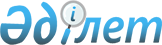 Об утверждении перечня автомобильных дорог общего пользования районного значенияПостановление акимата Железинского района Павлодарской области от 26 июля 2010 года N 233/8. Зарегистрировано Департаментом юстиции Павлодарской области 19 августа 2010 года N 12-6-94

      В соответствии с подпунктом 11) пункта 1 статьи 31 Закона Республики Казахстан от 23 января 2001 года "О местном государственном управлении и самоуправлении в Республике Казахстан", пунктом 7 статьи 3 Закона Республики Казахстан от 17 июля 2001 года "Об автомобильных дорогах", в целях обеспечения эксплуатации и ремонта автомобильных дорог общего пользования районного значения, акимат района ПОСТАНОВЛЯЕТ:



      1. Утвердить перечень автомобильных дорог общего пользования районного значения по Железинскому району по форме согласно приложению.



      2. Настоящее постановление вводится в действие по истечении десяти календарных дней после дня его первого официального опубликования.      Аким района                                Ж. Шугаев      Согласовано:      Начальник управления пассажирского

      транспорта и автомобильных дорог

      Павлодарской области                       А. Абдыкалыков

Приложение       

к постановлению акимата   

Железинского района    

Павлодарской области   

от 26 июля 2010 года N 233/8 ПЕРЕЧЕНЬ автомобильных дорог общего пользования

районного значения по Железинскому району
					© 2012. РГП на ПХВ «Институт законодательства и правовой информации Республики Казахстан» Министерства юстиции Республики Казахстан
				N п/пКласссификация автомобильных дорогНаименование автомобильных дорогОбщая протяженность, кмПо категориямПо категориямПо категориямПо категориямВ том числе по типам покрытия, кмВ том числе по типам покрытия, кмВ том числе по типам покрытия, кмВ том числе по типам покрытия, кмМостыМостыТрубыТрубыЗеленые насажденияЗеленые насажденияN п/пКласссификация автомобильных дорогНаименование автомобильных дорогОбщая протяженность, кмIIIIIIIVасфальтобетонноечернощебеночноещебеночноегрунтовоештукпогонный метрштукпогонный метрвсего, кмснегозащита1234567891011121314151617181KS-ZL-1Башмачное-Озерное12612650,475,62732852522KS-ZL-2подъезд у Валихановсому элеватору4443KS-ZL-3подъезд к станции Валиханово4444KS-ZL-4Кузьмино-Лесное353535172055KS-ZL-5Железинка-Веселая Роща-Мынкуль1131135058101256KS-ZL-6подъезд к селу Березовка161616113Всего:298298157,6556715252